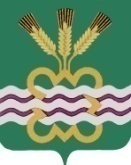 ГЛАВА МУНИЦИПАЛЬНОГО ОБРАЗОВАНИЯКАМЕНСКИЙ ГОРОДСКОЙ ОКРУГРАСПОРЯЖЕНИЕот 02.06.2014г. № 91п. МартюшО подготовке и проведении муниципального этапа областного смотра состояния и использования в патриотическом воспитании граждан в Свердловской области воинских захоронений и мемориальных комплексов, памятников и обелисков, увековечивающих память защитников Отечества,  посвященного 70-летию Победы в Великой Отечественной войне 1941-1945 годов на территории Каменского городского округа       Во исполнение постановления Правительства Свердловской области от 16.01.2014г. № 8-ПП «О подготовке и проведении областного смотра состояния и использования в патриотическом воспитании граждан в Свердловской области воинских захоронений и мемориальных комплексов, памятников и обелисков, увековечивающих память защитников Отечества, посвященного 70-летию Победы в Великой Отечественной войне 1941-1945 годов» и в целях оказания содействия сельским администрациям Каменского городского округа Свердловской области, в работе по приведению в порядок воинских захоронений и мемориальных комплексов, памятников и обелисков, увековечивающих память защитников Отечества, и патриотическому воспитанию граждан на примерах ратных и трудовых подвигов земляков при защите Отечества1. Утвердить:      1.1 План основных мероприятий по организации и проведению в Каменском городском округе  муниципального этапа областного смотра состояния и использования в патриотическом воспитании граждан в Свердловской области воинских захоронений и мемориальных комплексов, памятников и обелисков, увековечивающих память защитников Отечества, посвященного 70-летию Победы в Великой Отечественной войне 1941-1945 годов (прилагается).      1.2  Состав организационного Комитета Каменского городского округа по подготовке и проведению муниципального этапа областного смотра состояния и использования в патриотическом воспитании граждан в Свердловской области воинских захоронений и мемориальных комплексов, памятников и обелисков, увековечивающих память защитников Отечества, посвященного 70-летию Победы в Великой Отечественной войне 1941-1945 годов (далее - организационный Комитет) (прилагается).        2. Настоящее распоряжение разместить в информационно-телекоммуникационной сети Интернет на официальном сайте Администрации Каменского городского округа  admkgoso.ru                  3. Контроль за выполнением настоящего распоряжения возложить на заместителя Главы Администрации по вопросам организации управления и социальной политике  И.В. Кырчикову.Глава городского округа                                                                 С.А. БелоусовУтвержденраспоряжением Главы Каменского городского округаот 02.06.2014г. № 91«О подготовке и проведении муниципального этапа областного смотра состояния и использования в патриотическом воспитании граждан в Свердловской области воинских захоронений и мемориальных комплексов, памятников и обелисков, увековечивающих память защитников Отечества, посвященного 70-летию Победы в Великой Отечественной войне 1941-1945 годов на территории Каменского городского округа»»Планмероприятий по организации и проведению в Каменском городском округе муниципального этапа областного смотра состояния и использования в патриотическом воспитании граждан в Свердловской области воинских захоронений и мемориальных комплексов, памятников и обелисков, увековечивающих память защитников Отечества,  посвященного 70-летию Победы в Великой Отечественной войне 1941-1945 годов Утвержденраспоряжением Главы Каменского городского округаот 02.06.2014г.№ 91«О подготовке и проведении муниципального этапа областного смотра состояния и использования в патриотическом воспитании граждан в Свердловской области воинских захоронений и мемориальных комплексов, памятников и обелисков, увековечивающих память защитников Отечества, посвященного 70-летию Победы в Великой Отечественной войне 1941-1945 годов на территории Каменского городского округа»»СОСТАВорганизационного Комитета Каменского городского округа по подготовке и проведению муниципального этапа областного смотра состояния и использования в патриотическом воспитании граждан в Свердловской области воинских захоронений и мемориальных комплексов, памятников и обелисков, увековечивающих память, защитников Отечества, посвященного 70-летию Победы в Великой Отечественной войне 1941-1945 годовБелоусов С.А. -   	Глава Администрации Каменского городского округа, председатель организационного комитетаКырчикова И.В. -   	Заместитель Главы Администрации Каменского городского округа по вопросам организации      управления и социальной политике, заместитель председателя организационного комитетаВересникова Ю.А.  -      Специалист I категории  Администрации Каменского городского округа, секретарь организационного комитетаЧлены организационного комитета:Мельник В.А. -      Начальник Управления культуры, спорта и делам молодежи Администрации Каменского городского округаБалакина Е.Г. -           Начальник Управления образования Администрации Каменского городского округаШестерова А.Г. -   Специалист - юрист Администрации Каменского городского округаБиличенко Л.М.  -    Специалист I категории  по молодежной политике Управления культуры, спорта и делам молодежи Администрации Каменского городского округаАндреев Л.И.  -  И.о. председателя Комитета по архитектуре и градостроительствуСоломеин В.Н.  -         	Председатель Совета ветеранов Каменского городского округа (по согласованию)Кузнецов А.В.  -       Представитель Свердловской областной ассоциации патриотических отрядов «Возвращение» в г. Каменск-Уральском и Каменском городском округе (по согласованию)Сергеева О.Н.  -         	Глава Бродовской администрацииКарасова К.А.  -         	Глава Колчеданской администрацииНаумов А.М.  -                Депутат Думы (по согласованию)№ п/пМероприятияСрок исполненияОтветственный исполнитель1Разработка, утверждение нормативных документов по подготовке и проведению муниципального этапа областного смотра состояния и использования в патриотическом воспитании граждан в Свердловской области воинских захоронений и мемориальных комплексов, памятников и обелисков, увековечивающих память защитников Отечества, посвященном 70-летию Победы в Великой Отечественной войне 1941-1945 годов (далее – муниципальный этап областного смотра)02 июня 2014годаИ.В. КырчиковаЮ.А. Вересникова 2Рассмотрение вопроса по организации и проведению муниципального этапа областного смотра на совещаниях с главами сельских администраций  Каменского городского округа09 июня 2014 годаС.А. БелоусовИ.В. Кырчикова3Подготовка обобщенной информации о состоянии воинских захоронений и мемориальных комплексов, памятников и обелисков (далее - мемориальные объекты) в сельских администрациях Каменского городского округаДо 09 июня 2014 годаЮ.А. Вересникова, главы сельских администраций 4Утверждение графика посещения членами муниципального организационного Комитета мемориальных объектовДо 5 мая 2014 годаИ.В. Кырчикова Ю.А. Вересникова 5Организация деятельности по обеспечению сохранности мемориальных объектов, их приведению в надлежащий вид и благоустройству прилежащей территорииМай-октябрь 2014 годаГлавы сельских администраций 6Заслушивание глав сельских администраций Каменского городского округа по вопросам организации деятельности  по обеспечению сохранности мемориальных объектов, их приведению в надлежащий вид и благоустройству прилежащих территорийЕжемесячно 2014 годС.А.Белоусов И.В.Кырчикова, главы сельских администраций 7Выезд членов муниципального организационного Комитета в сельские администрации с целью оценки деятельности по обеспечению сохранности мемориальных объектов, их приведению в надлежащий вид и благоустройства территорииЕжемесячно с июня по октябрь 2014 годаЧлены муниципального организационного Комитета, представители окружного организационного Комитета (по согласованию)8Подготовка и представление в Администрацию  Каменского городского округа обобщенной информации о состоянии мемориальных объектовДо 01 ноября 2014 годаГлавы сельских администраций 9Подготовка и представление в окружной и областной организационный Комитет сводной информации о результатах работы по проведению областного смотра мемориальных объектов и предложений по определению лучшего участника областного смотра мемориальных объектов среди сельских администраций Каменского городского округа (по установленной форме)До 01 февраля 2015 годаС.А. БелоусовИ.В. КырчиковаЮ.А. Вересникова